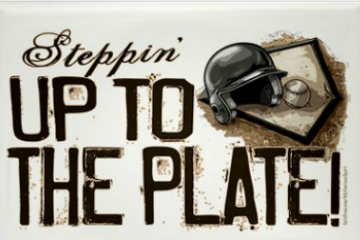 Your league is ran on volunteers and we need more of them to continue being prosperous! Your children are only children once. We need you to continue helping us helping others. We are always looking for more Board Members as well. It is as simple as completing a volunteer application and sending a request to our League Secretary with Interest to join the Board. We will then have a Board Meeting to discuss and make a motion to add you to the Board. Board Duties consist of being involved in Registration processes, handling your concession duties, working tournaments, gaining new sponsors, attending monthly meetings, and attending events out of the normal meeting schedule. 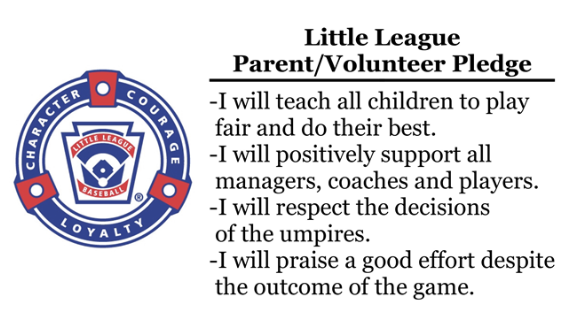 